Uniform Application for 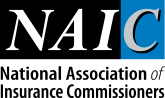 Business Entity License/Registration (Please Print or Type)Check appropriate boxes for license requested. Resident LicenseNon-Resident LicenseIdentify Home State:_______________New ApplicationAdditional Line(s) of Authority(State Use)Uniform Application for Business Entity License/Registration  Applicant Name:  _______________________________Demographic InformationDemographic InformationDemographic InformationDemographic InformationDemographic InformationDemographic InformationDemographic InformationDemographic InformationDemographic InformationDemographic InformationDemographic InformationDemographic InformationDemographic InformationDemographic InformationDemographic InformationDemographic Information	Business Entity Name	Business Entity Name	Business Entity Name	Business Entity Name	Business Entity Name	Business Entity Name	Business Entity Name	Incorporation/Formation Date(month) ___(day) ___(year) _____	Incorporation/Formation Date(month) ___(day) ___(year) _____	Incorporation/Formation Date(month) ___(day) ___(year) _____	Incorporation/Formation Date(month) ___(day) ___(year) _____	Incorporation/Formation Date(month) ___(day) ___(year) _____	Incorporation/Formation Date(month) ___(day) ___(year) _____	FEIN          - 	FEIN          - 	If assigned, National Producer Number (NPN)	If assigned, National Producer Number (NPN)	If assigned, National Producer Number (NPN)	If assigned, National Producer Number (NPN)	If assigned, National Producer Number (NPN)	 If applicable, FINRA Firm Central Registration Depository (CRD)	 If applicable, FINRA Firm Central Registration Depository (CRD)	 If applicable, FINRA Firm Central Registration Depository (CRD)	 If applicable, FINRA Firm Central Registration Depository (CRD)	 If applicable, FINRA Firm Central Registration Depository (CRD)	 If applicable, FINRA Firm Central Registration Depository (CRD)	 If applicable, FINRA Firm Central Registration Depository (CRD)	 If applicable, FINRA Firm Central Registration Depository (CRD)	 If applicable, FINRA Firm Central Registration Depository (CRD)	 If applicable, FINRA Firm Central Registration Depository (CRD)      List any other assumed, fictitious, alias or trade names under which you are currently doing business or intend to do business.      List any other assumed, fictitious, alias or trade names under which you are currently doing business or intend to do business.      List any other assumed, fictitious, alias or trade names under which you are currently doing business or intend to do business.      List any other assumed, fictitious, alias or trade names under which you are currently doing business or intend to do business.      List any other assumed, fictitious, alias or trade names under which you are currently doing business or intend to do business.      List any other assumed, fictitious, alias or trade names under which you are currently doing business or intend to do business.      List any other assumed, fictitious, alias or trade names under which you are currently doing business or intend to do business.      List any other assumed, fictitious, alias or trade names under which you are currently doing business or intend to do business.      State of Domicile      State of Domicile      State of Domicile      State of Domicile    Country of Domicile    Country of Domicile    Country of Domicile      Is the business entity affiliated with a financial institution/bank?                        Yes                                No        Is the business entity affiliated with a financial institution/bank?                        Yes                                No        Is the business entity affiliated with a financial institution/bank?                        Yes                                No        Is the business entity affiliated with a financial institution/bank?                        Yes                                No        Is the business entity affiliated with a financial institution/bank?                        Yes                                No        Is the business entity affiliated with a financial institution/bank?                        Yes                                No        Is the business entity affiliated with a financial institution/bank?                        Yes                                No        Is the business entity affiliated with a financial institution/bank?                        Yes                                No        Is the business entity affiliated with a financial institution/bank?                        Yes                                No        Is the business entity affiliated with a financial institution/bank?                        Yes                                No        Is the business entity affiliated with a financial institution/bank?                        Yes                                No        Is the business entity affiliated with a financial institution/bank?                        Yes                                No        Is the business entity affiliated with a financial institution/bank?                        Yes                                No        Is the business entity affiliated with a financial institution/bank?                        Yes                                No        Is the business entity affiliated with a financial institution/bank?                        Yes                                No  	Business Address	Business Address	Business Address	City	City	City	City	City	City	State	State     Zip Code     Zip Code     Zip Code      Foreign Country	Phone Number (include Ext.)   (         )          - 	Fax Number   (         )          -	Fax Number   (         )          -	Fax Number   (         )          -	Fax Number   (         )          -	Fax Number   (         )          -	Business Web Site Address	Business Web Site Address	Business Web Site Address	Business Web Site Address	Business E-Mail Address	Business E-Mail Address	Business E-Mail Address	Business E-Mail Address	Business E-Mail Address	Mailing Address 	Mailing Address 	P.O. Box	P.O. Box	City	City	City	City	City	State	State	Zip Code	Zip Code	Zip Code   Foreign CountryDesignated/Responsible Licensed Producer Designated/Responsible Licensed Producer Designated/Responsible Licensed Producer Designated/Responsible Licensed Producer Designated/Responsible Licensed Producer Designated/Responsible Licensed Producer Designated/Responsible Licensed Producer Designated/Responsible Licensed Producer Designated/Responsible Licensed Producer Designated/Responsible Licensed Producer Designated/Responsible Licensed Producer Designated/Responsible Licensed Producer Designated/Responsible Licensed Producer Designated/Responsible Licensed Producer Designated/Responsible Licensed Producer 	Identify at least one Designated/Responsible Licensed Producer responsible for the business entity’s compliance with the insurance laws, rules and regulations of this state.  (See Matrix of State Requirements at www.nipr.com for jurisdictions that require the designated/responsible licensed producer to be an officer, director or partner of the business entity.)Name 	 SSN              -           -	NPN  _______________________                                            Name 	 SSN              -           -	NPN________________________  Name 	 SSN              -           -	NPN________________________  Name 	 SSN              -           -	NPN________________________  	Identify at least one Designated/Responsible Licensed Producer responsible for the business entity’s compliance with the insurance laws, rules and regulations of this state.  (See Matrix of State Requirements at www.nipr.com for jurisdictions that require the designated/responsible licensed producer to be an officer, director or partner of the business entity.)Name 	 SSN              -           -	NPN  _______________________                                            Name 	 SSN              -           -	NPN________________________  Name 	 SSN              -           -	NPN________________________  Name 	 SSN              -           -	NPN________________________  	Identify at least one Designated/Responsible Licensed Producer responsible for the business entity’s compliance with the insurance laws, rules and regulations of this state.  (See Matrix of State Requirements at www.nipr.com for jurisdictions that require the designated/responsible licensed producer to be an officer, director or partner of the business entity.)Name 	 SSN              -           -	NPN  _______________________                                            Name 	 SSN              -           -	NPN________________________  Name 	 SSN              -           -	NPN________________________  Name 	 SSN              -           -	NPN________________________  	Identify at least one Designated/Responsible Licensed Producer responsible for the business entity’s compliance with the insurance laws, rules and regulations of this state.  (See Matrix of State Requirements at www.nipr.com for jurisdictions that require the designated/responsible licensed producer to be an officer, director or partner of the business entity.)Name 	 SSN              -           -	NPN  _______________________                                            Name 	 SSN              -           -	NPN________________________  Name 	 SSN              -           -	NPN________________________  Name 	 SSN              -           -	NPN________________________  	Identify at least one Designated/Responsible Licensed Producer responsible for the business entity’s compliance with the insurance laws, rules and regulations of this state.  (See Matrix of State Requirements at www.nipr.com for jurisdictions that require the designated/responsible licensed producer to be an officer, director or partner of the business entity.)Name 	 SSN              -           -	NPN  _______________________                                            Name 	 SSN              -           -	NPN________________________  Name 	 SSN              -           -	NPN________________________  Name 	 SSN              -           -	NPN________________________  	Identify at least one Designated/Responsible Licensed Producer responsible for the business entity’s compliance with the insurance laws, rules and regulations of this state.  (See Matrix of State Requirements at www.nipr.com for jurisdictions that require the designated/responsible licensed producer to be an officer, director or partner of the business entity.)Name 	 SSN              -           -	NPN  _______________________                                            Name 	 SSN              -           -	NPN________________________  Name 	 SSN              -           -	NPN________________________  Name 	 SSN              -           -	NPN________________________  	Identify at least one Designated/Responsible Licensed Producer responsible for the business entity’s compliance with the insurance laws, rules and regulations of this state.  (See Matrix of State Requirements at www.nipr.com for jurisdictions that require the designated/responsible licensed producer to be an officer, director or partner of the business entity.)Name 	 SSN              -           -	NPN  _______________________                                            Name 	 SSN              -           -	NPN________________________  Name 	 SSN              -           -	NPN________________________  Name 	 SSN              -           -	NPN________________________  	Identify at least one Designated/Responsible Licensed Producer responsible for the business entity’s compliance with the insurance laws, rules and regulations of this state.  (See Matrix of State Requirements at www.nipr.com for jurisdictions that require the designated/responsible licensed producer to be an officer, director or partner of the business entity.)Name 	 SSN              -           -	NPN  _______________________                                            Name 	 SSN              -           -	NPN________________________  Name 	 SSN              -           -	NPN________________________  Name 	 SSN              -           -	NPN________________________  	Identify at least one Designated/Responsible Licensed Producer responsible for the business entity’s compliance with the insurance laws, rules and regulations of this state.  (See Matrix of State Requirements at www.nipr.com for jurisdictions that require the designated/responsible licensed producer to be an officer, director or partner of the business entity.)Name 	 SSN              -           -	NPN  _______________________                                            Name 	 SSN              -           -	NPN________________________  Name 	 SSN              -           -	NPN________________________  Name 	 SSN              -           -	NPN________________________  	Identify at least one Designated/Responsible Licensed Producer responsible for the business entity’s compliance with the insurance laws, rules and regulations of this state.  (See Matrix of State Requirements at www.nipr.com for jurisdictions that require the designated/responsible licensed producer to be an officer, director or partner of the business entity.)Name 	 SSN              -           -	NPN  _______________________                                            Name 	 SSN              -           -	NPN________________________  Name 	 SSN              -           -	NPN________________________  Name 	 SSN              -           -	NPN________________________  	Identify at least one Designated/Responsible Licensed Producer responsible for the business entity’s compliance with the insurance laws, rules and regulations of this state.  (See Matrix of State Requirements at www.nipr.com for jurisdictions that require the designated/responsible licensed producer to be an officer, director or partner of the business entity.)Name 	 SSN              -           -	NPN  _______________________                                            Name 	 SSN              -           -	NPN________________________  Name 	 SSN              -           -	NPN________________________  Name 	 SSN              -           -	NPN________________________  	Identify at least one Designated/Responsible Licensed Producer responsible for the business entity’s compliance with the insurance laws, rules and regulations of this state.  (See Matrix of State Requirements at www.nipr.com for jurisdictions that require the designated/responsible licensed producer to be an officer, director or partner of the business entity.)Name 	 SSN              -           -	NPN  _______________________                                            Name 	 SSN              -           -	NPN________________________  Name 	 SSN              -           -	NPN________________________  Name 	 SSN              -           -	NPN________________________  	Identify at least one Designated/Responsible Licensed Producer responsible for the business entity’s compliance with the insurance laws, rules and regulations of this state.  (See Matrix of State Requirements at www.nipr.com for jurisdictions that require the designated/responsible licensed producer to be an officer, director or partner of the business entity.)Name 	 SSN              -           -	NPN  _______________________                                            Name 	 SSN              -           -	NPN________________________  Name 	 SSN              -           -	NPN________________________  Name 	 SSN              -           -	NPN________________________  	Identify at least one Designated/Responsible Licensed Producer responsible for the business entity’s compliance with the insurance laws, rules and regulations of this state.  (See Matrix of State Requirements at www.nipr.com for jurisdictions that require the designated/responsible licensed producer to be an officer, director or partner of the business entity.)Name 	 SSN              -           -	NPN  _______________________                                            Name 	 SSN              -           -	NPN________________________  Name 	 SSN              -           -	NPN________________________  Name 	 SSN              -           -	NPN________________________  	Identify at least one Designated/Responsible Licensed Producer responsible for the business entity’s compliance with the insurance laws, rules and regulations of this state.  (See Matrix of State Requirements at www.nipr.com for jurisdictions that require the designated/responsible licensed producer to be an officer, director or partner of the business entity.)Name 	 SSN              -           -	NPN  _______________________                                            Name 	 SSN              -           -	NPN________________________  Name 	 SSN              -           -	NPN________________________  Name 	 SSN              -           -	NPN________________________  Owners, Partners, Officers and DirectorsOwners, Partners, Officers and DirectorsOwners, Partners, Officers and DirectorsOwners, Partners, Officers and DirectorsOwners, Partners, Officers and DirectorsOwners, Partners, Officers and DirectorsOwners, Partners, Officers and DirectorsOwners, Partners, Officers and DirectorsOwners, Partners, Officers and DirectorsOwners, Partners, Officers and DirectorsOwners, Partners, Officers and DirectorsOwners, Partners, Officers and DirectorsOwners, Partners, Officers and DirectorsOwners, Partners, Officers and DirectorsOwners, Partners, Officers and Directors	Identify all owners with 10% interest or voting interest, partners, officers and directors of the business entity, or members or managers of a limited liability company:Name 			Title		SSN/FEIN        -        -	  D.O.B ___________Owner: Yes / No   % of ownership interest ____Name 			Title		SSN/FEIN        -        -	  D.O.B ___________Owner: Yes / No   % of ownership interest ____Name 			Title		SSN/FEIN        -        -	  D.O.B ___________Owner: Yes / No   % of ownership interest ____Name 			Title		SSN/FEIN        -        -	  D.O.B ___________Owner: Yes / No   % of ownership interest ____Name 			Title		SSN/FEIN        -        -	  D.O.B ___________Owner: Yes / No   % of ownership interest ____Name 			Title		SSN/FEIN        -        -	  D.O.B ___________Owner: Yes / No   % of ownership interest ____Name 			Title		SSN/FEIN        -        -	  D.O.B ___________Owner: Yes / No   % of ownership interest ____Name 			Title		SSN/FEIN        -        -	  D.O.B ___________Owner: Yes / No   % of ownership interest ____	Identify all owners with 10% interest or voting interest, partners, officers and directors of the business entity, or members or managers of a limited liability company:Name 			Title		SSN/FEIN        -        -	  D.O.B ___________Owner: Yes / No   % of ownership interest ____Name 			Title		SSN/FEIN        -        -	  D.O.B ___________Owner: Yes / No   % of ownership interest ____Name 			Title		SSN/FEIN        -        -	  D.O.B ___________Owner: Yes / No   % of ownership interest ____Name 			Title		SSN/FEIN        -        -	  D.O.B ___________Owner: Yes / No   % of ownership interest ____Name 			Title		SSN/FEIN        -        -	  D.O.B ___________Owner: Yes / No   % of ownership interest ____Name 			Title		SSN/FEIN        -        -	  D.O.B ___________Owner: Yes / No   % of ownership interest ____Name 			Title		SSN/FEIN        -        -	  D.O.B ___________Owner: Yes / No   % of ownership interest ____Name 			Title		SSN/FEIN        -        -	  D.O.B ___________Owner: Yes / No   % of ownership interest ____	Identify all owners with 10% interest or voting interest, partners, officers and directors of the business entity, or members or managers of a limited liability company:Name 			Title		SSN/FEIN        -        -	  D.O.B ___________Owner: Yes / No   % of ownership interest ____Name 			Title		SSN/FEIN        -        -	  D.O.B ___________Owner: Yes / No   % of ownership interest ____Name 			Title		SSN/FEIN        -        -	  D.O.B ___________Owner: Yes / No   % of ownership interest ____Name 			Title		SSN/FEIN        -        -	  D.O.B ___________Owner: Yes / No   % of ownership interest ____Name 			Title		SSN/FEIN        -        -	  D.O.B ___________Owner: Yes / No   % of ownership interest ____Name 			Title		SSN/FEIN        -        -	  D.O.B ___________Owner: Yes / No   % of ownership interest ____Name 			Title		SSN/FEIN        -        -	  D.O.B ___________Owner: Yes / No   % of ownership interest ____Name 			Title		SSN/FEIN        -        -	  D.O.B ___________Owner: Yes / No   % of ownership interest ____	Identify all owners with 10% interest or voting interest, partners, officers and directors of the business entity, or members or managers of a limited liability company:Name 			Title		SSN/FEIN        -        -	  D.O.B ___________Owner: Yes / No   % of ownership interest ____Name 			Title		SSN/FEIN        -        -	  D.O.B ___________Owner: Yes / No   % of ownership interest ____Name 			Title		SSN/FEIN        -        -	  D.O.B ___________Owner: Yes / No   % of ownership interest ____Name 			Title		SSN/FEIN        -        -	  D.O.B ___________Owner: Yes / No   % of ownership interest ____Name 			Title		SSN/FEIN        -        -	  D.O.B ___________Owner: Yes / No   % of ownership interest ____Name 			Title		SSN/FEIN        -        -	  D.O.B ___________Owner: Yes / No   % of ownership interest ____Name 			Title		SSN/FEIN        -        -	  D.O.B ___________Owner: Yes / No   % of ownership interest ____Name 			Title		SSN/FEIN        -        -	  D.O.B ___________Owner: Yes / No   % of ownership interest ____	Identify all owners with 10% interest or voting interest, partners, officers and directors of the business entity, or members or managers of a limited liability company:Name 			Title		SSN/FEIN        -        -	  D.O.B ___________Owner: Yes / No   % of ownership interest ____Name 			Title		SSN/FEIN        -        -	  D.O.B ___________Owner: Yes / No   % of ownership interest ____Name 			Title		SSN/FEIN        -        -	  D.O.B ___________Owner: Yes / No   % of ownership interest ____Name 			Title		SSN/FEIN        -        -	  D.O.B ___________Owner: Yes / No   % of ownership interest ____Name 			Title		SSN/FEIN        -        -	  D.O.B ___________Owner: Yes / No   % of ownership interest ____Name 			Title		SSN/FEIN        -        -	  D.O.B ___________Owner: Yes / No   % of ownership interest ____Name 			Title		SSN/FEIN        -        -	  D.O.B ___________Owner: Yes / No   % of ownership interest ____Name 			Title		SSN/FEIN        -        -	  D.O.B ___________Owner: Yes / No   % of ownership interest ____	Identify all owners with 10% interest or voting interest, partners, officers and directors of the business entity, or members or managers of a limited liability company:Name 			Title		SSN/FEIN        -        -	  D.O.B ___________Owner: Yes / No   % of ownership interest ____Name 			Title		SSN/FEIN        -        -	  D.O.B ___________Owner: Yes / No   % of ownership interest ____Name 			Title		SSN/FEIN        -        -	  D.O.B ___________Owner: Yes / No   % of ownership interest ____Name 			Title		SSN/FEIN        -        -	  D.O.B ___________Owner: Yes / No   % of ownership interest ____Name 			Title		SSN/FEIN        -        -	  D.O.B ___________Owner: Yes / No   % of ownership interest ____Name 			Title		SSN/FEIN        -        -	  D.O.B ___________Owner: Yes / No   % of ownership interest ____Name 			Title		SSN/FEIN        -        -	  D.O.B ___________Owner: Yes / No   % of ownership interest ____Name 			Title		SSN/FEIN        -        -	  D.O.B ___________Owner: Yes / No   % of ownership interest ____	Identify all owners with 10% interest or voting interest, partners, officers and directors of the business entity, or members or managers of a limited liability company:Name 			Title		SSN/FEIN        -        -	  D.O.B ___________Owner: Yes / No   % of ownership interest ____Name 			Title		SSN/FEIN        -        -	  D.O.B ___________Owner: Yes / No   % of ownership interest ____Name 			Title		SSN/FEIN        -        -	  D.O.B ___________Owner: Yes / No   % of ownership interest ____Name 			Title		SSN/FEIN        -        -	  D.O.B ___________Owner: Yes / No   % of ownership interest ____Name 			Title		SSN/FEIN        -        -	  D.O.B ___________Owner: Yes / No   % of ownership interest ____Name 			Title		SSN/FEIN        -        -	  D.O.B ___________Owner: Yes / No   % of ownership interest ____Name 			Title		SSN/FEIN        -        -	  D.O.B ___________Owner: Yes / No   % of ownership interest ____Name 			Title		SSN/FEIN        -        -	  D.O.B ___________Owner: Yes / No   % of ownership interest ____	Identify all owners with 10% interest or voting interest, partners, officers and directors of the business entity, or members or managers of a limited liability company:Name 			Title		SSN/FEIN        -        -	  D.O.B ___________Owner: Yes / No   % of ownership interest ____Name 			Title		SSN/FEIN        -        -	  D.O.B ___________Owner: Yes / No   % of ownership interest ____Name 			Title		SSN/FEIN        -        -	  D.O.B ___________Owner: Yes / No   % of ownership interest ____Name 			Title		SSN/FEIN        -        -	  D.O.B ___________Owner: Yes / No   % of ownership interest ____Name 			Title		SSN/FEIN        -        -	  D.O.B ___________Owner: Yes / No   % of ownership interest ____Name 			Title		SSN/FEIN        -        -	  D.O.B ___________Owner: Yes / No   % of ownership interest ____Name 			Title		SSN/FEIN        -        -	  D.O.B ___________Owner: Yes / No   % of ownership interest ____Name 			Title		SSN/FEIN        -        -	  D.O.B ___________Owner: Yes / No   % of ownership interest ____	Identify all owners with 10% interest or voting interest, partners, officers and directors of the business entity, or members or managers of a limited liability company:Name 			Title		SSN/FEIN        -        -	  D.O.B ___________Owner: Yes / No   % of ownership interest ____Name 			Title		SSN/FEIN        -        -	  D.O.B ___________Owner: Yes / No   % of ownership interest ____Name 			Title		SSN/FEIN        -        -	  D.O.B ___________Owner: Yes / No   % of ownership interest ____Name 			Title		SSN/FEIN        -        -	  D.O.B ___________Owner: Yes / No   % of ownership interest ____Name 			Title		SSN/FEIN        -        -	  D.O.B ___________Owner: Yes / No   % of ownership interest ____Name 			Title		SSN/FEIN        -        -	  D.O.B ___________Owner: Yes / No   % of ownership interest ____Name 			Title		SSN/FEIN        -        -	  D.O.B ___________Owner: Yes / No   % of ownership interest ____Name 			Title		SSN/FEIN        -        -	  D.O.B ___________Owner: Yes / No   % of ownership interest ____	Identify all owners with 10% interest or voting interest, partners, officers and directors of the business entity, or members or managers of a limited liability company:Name 			Title		SSN/FEIN        -        -	  D.O.B ___________Owner: Yes / No   % of ownership interest ____Name 			Title		SSN/FEIN        -        -	  D.O.B ___________Owner: Yes / No   % of ownership interest ____Name 			Title		SSN/FEIN        -        -	  D.O.B ___________Owner: Yes / No   % of ownership interest ____Name 			Title		SSN/FEIN        -        -	  D.O.B ___________Owner: Yes / No   % of ownership interest ____Name 			Title		SSN/FEIN        -        -	  D.O.B ___________Owner: Yes / No   % of ownership interest ____Name 			Title		SSN/FEIN        -        -	  D.O.B ___________Owner: Yes / No   % of ownership interest ____Name 			Title		SSN/FEIN        -        -	  D.O.B ___________Owner: Yes / No   % of ownership interest ____Name 			Title		SSN/FEIN        -        -	  D.O.B ___________Owner: Yes / No   % of ownership interest ____	Identify all owners with 10% interest or voting interest, partners, officers and directors of the business entity, or members or managers of a limited liability company:Name 			Title		SSN/FEIN        -        -	  D.O.B ___________Owner: Yes / No   % of ownership interest ____Name 			Title		SSN/FEIN        -        -	  D.O.B ___________Owner: Yes / No   % of ownership interest ____Name 			Title		SSN/FEIN        -        -	  D.O.B ___________Owner: Yes / No   % of ownership interest ____Name 			Title		SSN/FEIN        -        -	  D.O.B ___________Owner: Yes / No   % of ownership interest ____Name 			Title		SSN/FEIN        -        -	  D.O.B ___________Owner: Yes / No   % of ownership interest ____Name 			Title		SSN/FEIN        -        -	  D.O.B ___________Owner: Yes / No   % of ownership interest ____Name 			Title		SSN/FEIN        -        -	  D.O.B ___________Owner: Yes / No   % of ownership interest ____Name 			Title		SSN/FEIN        -        -	  D.O.B ___________Owner: Yes / No   % of ownership interest ____	Identify all owners with 10% interest or voting interest, partners, officers and directors of the business entity, or members or managers of a limited liability company:Name 			Title		SSN/FEIN        -        -	  D.O.B ___________Owner: Yes / No   % of ownership interest ____Name 			Title		SSN/FEIN        -        -	  D.O.B ___________Owner: Yes / No   % of ownership interest ____Name 			Title		SSN/FEIN        -        -	  D.O.B ___________Owner: Yes / No   % of ownership interest ____Name 			Title		SSN/FEIN        -        -	  D.O.B ___________Owner: Yes / No   % of ownership interest ____Name 			Title		SSN/FEIN        -        -	  D.O.B ___________Owner: Yes / No   % of ownership interest ____Name 			Title		SSN/FEIN        -        -	  D.O.B ___________Owner: Yes / No   % of ownership interest ____Name 			Title		SSN/FEIN        -        -	  D.O.B ___________Owner: Yes / No   % of ownership interest ____Name 			Title		SSN/FEIN        -        -	  D.O.B ___________Owner: Yes / No   % of ownership interest ____	Identify all owners with 10% interest or voting interest, partners, officers and directors of the business entity, or members or managers of a limited liability company:Name 			Title		SSN/FEIN        -        -	  D.O.B ___________Owner: Yes / No   % of ownership interest ____Name 			Title		SSN/FEIN        -        -	  D.O.B ___________Owner: Yes / No   % of ownership interest ____Name 			Title		SSN/FEIN        -        -	  D.O.B ___________Owner: Yes / No   % of ownership interest ____Name 			Title		SSN/FEIN        -        -	  D.O.B ___________Owner: Yes / No   % of ownership interest ____Name 			Title		SSN/FEIN        -        -	  D.O.B ___________Owner: Yes / No   % of ownership interest ____Name 			Title		SSN/FEIN        -        -	  D.O.B ___________Owner: Yes / No   % of ownership interest ____Name 			Title		SSN/FEIN        -        -	  D.O.B ___________Owner: Yes / No   % of ownership interest ____Name 			Title		SSN/FEIN        -        -	  D.O.B ___________Owner: Yes / No   % of ownership interest ____	Identify all owners with 10% interest or voting interest, partners, officers and directors of the business entity, or members or managers of a limited liability company:Name 			Title		SSN/FEIN        -        -	  D.O.B ___________Owner: Yes / No   % of ownership interest ____Name 			Title		SSN/FEIN        -        -	  D.O.B ___________Owner: Yes / No   % of ownership interest ____Name 			Title		SSN/FEIN        -        -	  D.O.B ___________Owner: Yes / No   % of ownership interest ____Name 			Title		SSN/FEIN        -        -	  D.O.B ___________Owner: Yes / No   % of ownership interest ____Name 			Title		SSN/FEIN        -        -	  D.O.B ___________Owner: Yes / No   % of ownership interest ____Name 			Title		SSN/FEIN        -        -	  D.O.B ___________Owner: Yes / No   % of ownership interest ____Name 			Title		SSN/FEIN        -        -	  D.O.B ___________Owner: Yes / No   % of ownership interest ____Name 			Title		SSN/FEIN        -        -	  D.O.B ___________Owner: Yes / No   % of ownership interest ____	Identify all owners with 10% interest or voting interest, partners, officers and directors of the business entity, or members or managers of a limited liability company:Name 			Title		SSN/FEIN        -        -	  D.O.B ___________Owner: Yes / No   % of ownership interest ____Name 			Title		SSN/FEIN        -        -	  D.O.B ___________Owner: Yes / No   % of ownership interest ____Name 			Title		SSN/FEIN        -        -	  D.O.B ___________Owner: Yes / No   % of ownership interest ____Name 			Title		SSN/FEIN        -        -	  D.O.B ___________Owner: Yes / No   % of ownership interest ____Name 			Title		SSN/FEIN        -        -	  D.O.B ___________Owner: Yes / No   % of ownership interest ____Name 			Title		SSN/FEIN        -        -	  D.O.B ___________Owner: Yes / No   % of ownership interest ____Name 			Title		SSN/FEIN        -        -	  D.O.B ___________Owner: Yes / No   % of ownership interest ____Name 			Title		SSN/FEIN        -        -	  D.O.B ___________Owner: Yes / No   % of ownership interest ____Jurisdiction and Type of License/Registration Requested –Major Lines of AuthorityJurisdiction and Type of License/Registration Requested –Major Lines of AuthorityJurisdiction and Type of License/Registration Requested –Major Lines of AuthorityJurisdiction and Type of License/Registration Requested –Major Lines of AuthorityJurisdiction and Type of License/Registration Requested –Major Lines of AuthorityJurisdiction and Type of License/Registration Requested –Major Lines of AuthorityJurisdiction and Type of License/Registration Requested –Major Lines of AuthorityJurisdiction and Type of License/Registration Requested –Major Lines of AuthorityJurisdiction and Type of License/Registration Requested –Major Lines of AuthorityJurisdiction and Type of License/Registration Requested –Major Lines of AuthorityJurisdiction and Type of License/Registration Requested –Major Lines of AuthorityJurisdiction and Type of License/Registration Requested –Major Lines of AuthorityJurisdiction and Type of License/Registration Requested –Major Lines of AuthorityJurisdiction and Type of License/Registration Requested –Major Lines of AuthorityJurisdiction and Type of License/Registration Requested –Major Lines of AuthorityJurisdiction and Type of License/Registration Requested –Major Lines of AuthorityJurisdiction and Type of License/Registration Requested –Major Lines of AuthorityJurisdiction and Type of License/Registration Requested –Major Lines of AuthorityJurisdiction and Type of License/Registration Requested –Major Lines of AuthorityJurisdiction and Type of License/Registration Requested –Major Lines of AuthorityJurisdiction and Type of License/Registration Requested –Major Lines of AuthorityJurisdiction and Type of License/Registration Requested –Major Lines of AuthorityJurisdiction and Type of License/Registration Requested –Major Lines of Authority	Next to each jurisdiction, check the legal business type, license/registration type(s) and line(s) of authority for which you are applying.  	Next to each jurisdiction, check the legal business type, license/registration type(s) and line(s) of authority for which you are applying.  	Next to each jurisdiction, check the legal business type, license/registration type(s) and line(s) of authority for which you are applying.  	Next to each jurisdiction, check the legal business type, license/registration type(s) and line(s) of authority for which you are applying.  	Next to each jurisdiction, check the legal business type, license/registration type(s) and line(s) of authority for which you are applying.  	Next to each jurisdiction, check the legal business type, license/registration type(s) and line(s) of authority for which you are applying.  	Next to each jurisdiction, check the legal business type, license/registration type(s) and line(s) of authority for which you are applying.  	Next to each jurisdiction, check the legal business type, license/registration type(s) and line(s) of authority for which you are applying.  	Next to each jurisdiction, check the legal business type, license/registration type(s) and line(s) of authority for which you are applying.  	Next to each jurisdiction, check the legal business type, license/registration type(s) and line(s) of authority for which you are applying.  	Next to each jurisdiction, check the legal business type, license/registration type(s) and line(s) of authority for which you are applying.  	Next to each jurisdiction, check the legal business type, license/registration type(s) and line(s) of authority for which you are applying.  	Next to each jurisdiction, check the legal business type, license/registration type(s) and line(s) of authority for which you are applying.  	Next to each jurisdiction, check the legal business type, license/registration type(s) and line(s) of authority for which you are applying.  	Next to each jurisdiction, check the legal business type, license/registration type(s) and line(s) of authority for which you are applying.  	Next to each jurisdiction, check the legal business type, license/registration type(s) and line(s) of authority for which you are applying.  	Next to each jurisdiction, check the legal business type, license/registration type(s) and line(s) of authority for which you are applying.  	Next to each jurisdiction, check the legal business type, license/registration type(s) and line(s) of authority for which you are applying.  	Next to each jurisdiction, check the legal business type, license/registration type(s) and line(s) of authority for which you are applying.  	Next to each jurisdiction, check the legal business type, license/registration type(s) and line(s) of authority for which you are applying.  	Next to each jurisdiction, check the legal business type, license/registration type(s) and line(s) of authority for which you are applying.  	Next to each jurisdiction, check the legal business type, license/registration type(s) and line(s) of authority for which you are applying.  	Next to each jurisdiction, check the legal business type, license/registration type(s) and line(s) of authority for which you are applying.  Legal Business Type:Legal Business Type:Legal Business Type:Legal Business Type:C – CorporationC – CorporationC – CorporationP – PartnershipP – PartnershipP – PartnershipS – Sole ProprietorshipS – Sole ProprietorshipS – Sole ProprietorshipS – Sole ProprietorshipLLC – Limited Liability CompanyLLC – Limited Liability CompanyLLC – Limited Liability CompanyLLC – Limited Liability CompanyLLC – Limited Liability CompanyLLC – Limited Liability CompanyLLP – Limited Liability PartnershipLLP – Limited Liability PartnershipLLP – Limited Liability PartnershipLicense/Registration Types:License/Registration Types:License/Registration Types:License/Registration Types:A – AgentA – AgentA – AgentA – AgentB – BrokerB – BrokerP – ProducerP – ProducerP – ProducerP – ProducerSLP – Surplus Lines ProducerSLP – Surplus Lines ProducerSLP – Surplus Lines ProducerSLP – Surplus Lines ProducerSLP – Surplus Lines ProducerSLP – Surplus Lines ProducerLines of Authority:Lines of Authority:Lines of Authority:Lines of Authority:V  – Variable Life/Variable AnnuityV  – Variable Life/Variable AnnuityV  – Variable Life/Variable AnnuityV  – Variable Life/Variable AnnuityL – LifeL – LifeH – Accident & Health or SicknessH – Accident & Health or SicknessH – Accident & Health or SicknessH – Accident & Health or SicknessP – PropertyP – PropertyP – PropertyC – CasualtyC – CasualtyC – CasualtyP L– Personal LinesP L– Personal LinesP L– Personal LinesJurisdictionLegal Business TypeLegal Business TypeLegal Business TypeLegal Business TypeLegal Business TypeLegal Business TypeLegal Business TypeLicense/Registration TypeLicense/Registration TypeLicense/Registration TypeLicense/Registration TypeLicense/Registration TypeLicense/Registration TypeLines of AuthorityLines of AuthorityLines of AuthorityLines of AuthorityLines of AuthorityLines of AuthorityLines of AuthorityLines of AuthorityJurisdictionCPPSLLCLLCLLPAABPSLPSLPVLLHPPCPLAKALARAZCACOCTDCDEFLGAGUHIIAIDILINKSKYLAMAMDMEMIMNMOMSMTNCNDNENHNJNMNVNYOHOKORPAPRRISCSDTNTXUTVAVIVTWAWIWVWYJurisdiction and Type of License/Registration - Limited Lines of AuthorityJurisdiction and Type of License/Registration - Limited Lines of AuthorityJurisdiction and Type of License/Registration - Limited Lines of AuthorityJurisdiction and Type of License/Registration - Limited Lines of AuthorityJurisdiction and Type of License/Registration - Limited Lines of AuthorityJurisdiction and Type of License/Registration - Limited Lines of AuthorityJurisdiction and Type of License/Registration - Limited Lines of AuthorityJurisdiction and Type of License/Registration - Limited Lines of AuthorityJurisdiction and Type of License/Registration - Limited Lines of AuthorityJurisdiction and Type of License/Registration - Limited Lines of AuthorityJurisdiction and Type of License/Registration - Limited Lines of AuthorityJurisdiction and Type of License/Registration - Limited Lines of AuthorityJurisdiction and Type of License/Registration - Limited Lines of AuthorityJurisdiction and Type of License/Registration - Limited Lines of AuthorityJurisdiction and Type of License/Registration - Limited Lines of AuthorityJurisdiction and Type of License/Registration - Limited Lines of AuthorityJurisdiction and Type of License/Registration - Limited Lines of AuthorityJurisdiction and Type of License/Registration - Limited Lines of AuthorityJurisdiction and Type of License/Registration - Limited Lines of AuthorityJurisdiction and Type of License/Registration - Limited Lines of AuthorityJurisdiction and Type of License/Registration - Limited Lines of AuthorityJurisdiction and Type of License/Registration - Limited Lines of AuthorityJurisdiction and Type of License/Registration - Limited Lines of AuthorityJurisdiction and Type of License/Registration - Limited Lines of AuthorityJurisdiction and Type of License/Registration - Limited Lines of AuthorityJurisdiction and Type of License/Registration - Limited Lines of Authority	Next to each jurisdiction, check the legal business type, license/registration type(s) and line(s) of authority for which you are applying.  	Next to each jurisdiction, check the legal business type, license/registration type(s) and line(s) of authority for which you are applying.  	Next to each jurisdiction, check the legal business type, license/registration type(s) and line(s) of authority for which you are applying.  	Next to each jurisdiction, check the legal business type, license/registration type(s) and line(s) of authority for which you are applying.  	Next to each jurisdiction, check the legal business type, license/registration type(s) and line(s) of authority for which you are applying.  	Next to each jurisdiction, check the legal business type, license/registration type(s) and line(s) of authority for which you are applying.  	Next to each jurisdiction, check the legal business type, license/registration type(s) and line(s) of authority for which you are applying.  	Next to each jurisdiction, check the legal business type, license/registration type(s) and line(s) of authority for which you are applying.  	Next to each jurisdiction, check the legal business type, license/registration type(s) and line(s) of authority for which you are applying.  	Next to each jurisdiction, check the legal business type, license/registration type(s) and line(s) of authority for which you are applying.  	Next to each jurisdiction, check the legal business type, license/registration type(s) and line(s) of authority for which you are applying.  	Next to each jurisdiction, check the legal business type, license/registration type(s) and line(s) of authority for which you are applying.  	Next to each jurisdiction, check the legal business type, license/registration type(s) and line(s) of authority for which you are applying.  	Next to each jurisdiction, check the legal business type, license/registration type(s) and line(s) of authority for which you are applying.  	Next to each jurisdiction, check the legal business type, license/registration type(s) and line(s) of authority for which you are applying.  	Next to each jurisdiction, check the legal business type, license/registration type(s) and line(s) of authority for which you are applying.  	Next to each jurisdiction, check the legal business type, license/registration type(s) and line(s) of authority for which you are applying.  	Next to each jurisdiction, check the legal business type, license/registration type(s) and line(s) of authority for which you are applying.  	Next to each jurisdiction, check the legal business type, license/registration type(s) and line(s) of authority for which you are applying.  	Next to each jurisdiction, check the legal business type, license/registration type(s) and line(s) of authority for which you are applying.  	Next to each jurisdiction, check the legal business type, license/registration type(s) and line(s) of authority for which you are applying.  	Next to each jurisdiction, check the legal business type, license/registration type(s) and line(s) of authority for which you are applying.  	Next to each jurisdiction, check the legal business type, license/registration type(s) and line(s) of authority for which you are applying.  	Next to each jurisdiction, check the legal business type, license/registration type(s) and line(s) of authority for which you are applying.  	Next to each jurisdiction, check the legal business type, license/registration type(s) and line(s) of authority for which you are applying.  	Next to each jurisdiction, check the legal business type, license/registration type(s) and line(s) of authority for which you are applying.  Legal Business Type:Legal Business Type:Legal Business Type:C – CorporationC – CorporationC – CorporationC – CorporationP – PartnershipP – PartnershipP – PartnershipP – PartnershipP – PartnershipS – Sole ProprietorshipS – Sole ProprietorshipS – Sole ProprietorshipS – Sole ProprietorshipLLC – Limited Liability CompanyLLC – Limited Liability CompanyLLC – Limited Liability CompanyLLC – Limited Liability CompanyLLC – Limited Liability CompanyLLC – Limited Liability CompanyLLP – Limited Liability PartnershipLLP – Limited Liability PartnershipLLP – Limited Liability PartnershipLLP – Limited Liability PartnershipLicense/Registration Types :License/Registration Types :License/Registration Types :A – AgentA – AgentA – AgentA – AgentA – AgentA – AgentB – BrokerB – BrokerB – BrokerP – ProducerP – ProducerP – ProducerP – ProducerSLP – Surplus Lines ProducerSLP – Surplus Lines ProducerSLP – Surplus Lines ProducerSLP – Surplus Lines ProducerSLP – Surplus Lines ProducerSLP – Surplus Lines ProducerLimited Lines:Limited Lines:Limited Lines:Credit – Credit Credit – Credit Credit – Credit CR – Car Rental CR – Car Rental CR – Car Rental CR – Car Rental CR – Car Rental CR – Car Rental CR – Car Rental CROP – CropCROP – CropCROP – CropT – TravelT – TravelT – TravelO – Other: Specify TypeO – Other: Specify TypeO – Other: Specify TypeO – Other: Specify TypeJurisdictionLegal Business TypeLegal Business TypeLegal Business TypeLegal Business TypeLegal Business TypeLegal Business TypeLegal Business TypeLegal Business TypeLegal Business TypeLicense/Registration TypeLicense/Registration TypeLicense/Registration TypeLicense/Registration TypeLicense/Registration TypeLicense/Registration TypeLicense/Registration TypeLines of AuthorityLines of AuthorityLines of AuthorityLines of AuthorityLines of AuthorityLines of AuthorityLines of AuthorityLines of AuthorityLines of AuthorityJurisdictionCPPSLLCLLCLLCLLPLLPABBBPSLPSLPCreditCRCRCropTTSO____________AKALARAZCACOCTDCDEFLGAGUHIIAIDILINKSKYLAMAMDMEMIMNMOMSMTNCNDNENHNJNMNVNYOHOKORPAPRRISCSDTNTXUTVAVIVTWAWIWVWYBackground QuestionsBackground Questions	Please read the following very carefully and answer every question. All written statements submitted by the Applicant must include an original signature.1a. Has the business entity or any owner, partner, officer or director of the business entity, or member or manager of a limited liability company, been convicted of a misdemeanor, had a judgment withheld or deferred or is the business entity or any owner, partner, officer or director of the business entity, or member or manager currently charged with, committing a misdemeanor? Yes ___   No___You may exclude the following misdemeanor convictions or pending misdemeanor charges: traffic citations, driving under the influence (DUI) or driving while intoxicated (DWI), driving without a license, reckless driving, or driving with a suspended or revoked license.You may also exclude juvenile adjudications (offenses where you were adjudicated delinquent in juvenile court.) 1b. Has the business entity or any owner, partner, officer or director of the business entity, or member or manager of a limited liability company been convicted of a felony, had judgment withheld or deferred, or is the business entity or any owner, partner, officer or director of the business entity or member or manager of a limited liability company currently charged with committing a felony?You may exclude juvenile adjudications (offenses where you were adjudicated delinquent in a juvenile court.)If you have a felony conviction involving dishonesty or breach of trust, have you applied for written consent to engage in the business of insurance in your home state as required by 18 USC 1033?                             If so, was consent granted? (Attach copy of 1033 consent approved by home state.) 1c. Has the business entity or any owner, partner, officer or director of the business entity or member or manager of a limited liability company, been convicted of a military offense, had a judgment withheld or deferred, or is the business entity or any owner, partner, officer or director of the business entity or member or manager of a limited liability company, currently charged with committing a military offense?                                      Yes ___   No___N/A___ Yes____ No____ N/A___ Yes ____ No____Yes ___   No___2.	Has the business entity or any owner, partner, officer or director of the business entity, or manager or member of a limited liability company, been named or involved as a party in an administrative proceeding, including a FINRA sanction or arbitration proceeding regarding any professional or occupational license, or registration?
Yes ___   No___	“Involved” means having a license censured, suspended, revoked, canceled, terminated; or, being assessed a fine, a cease and desist order, a prohibition order, a compliance order, placed on probation, sanctioned or surrendering a license to resolve an administrative action.  “Involved” also means being named as a party to an administrative or arbitration proceeding, which is related to a professional or occupational license or registration.  “Involved” also means having a license application denied or the act of withdrawing an application to avoid a denial.  You may EXCLUDE terminations due solely to failure to pay a renewal fee.
If you answer yes, you must attach to this application:a written statement identifying the type of license, all parties involved  (including their percentage of ownership, if any)  and explaining the circumstances of each incident,a copy of the Notice of Hearing or other document that states the charges and allegations, anda copy of the official document which demonstrates the resolution of the charges or any final judgment.
3.    Has any demand been made or judgment rendered against the business entity or any owner, partner, officer or director of the business entity, or member or manager of a limited liability company, for overdue monies orbeen subject to a bankruptcy proceeding?  Do not include personal bankruptcies, unless they involve funds held on behalf of othersN/A___Yes ___   No___If you answer yes, submit a statement summarizing the details of the indebtedness and arrangements for repayment.
4.   Has the business entity or any owner, partner, officer or director of the business entity, or member or manager of a limited liability company, been notified by any jurisdiction to which you are applying of any delinquent tax obligation that is not the subject of a repayment agreement?Yes ___   No___If you answer yes, identify the jurisdiction(s): _______________________________________
5.	Is the business entity or any owner, partner, officer or director of the business entity, or member or manager of a limited liability company, a party to, or been found liable in any lawsuit or arbitration proceeding involving allegations of fraud, misappropriation or conversion of funds, misrepresentation or breach of fiduciary duty?
Yes ___   No___If you answer yes, you must attach to this application:a written statement summarizing the details of each incident, a copy of the Petition, Complaint or other document that commenced the lawsuit arbitrations, or mediation proceedings anda copy of the official documents which demonstrates the resolution of the charges or any final judgment.
6.	Has the business entity or any owner, partner, officer or director of the business entity, or member or manager of a limited liability company had an insurance agency contract or any other business relationship with an insurance company terminated for any alleged misconduct?
If you answer yes, you must attach to this application:a written statement summarizing the details of each incident and explaining why you feel this incident should not prevent you from receiving an insurance license, andcopies of all relevant documents.7.   In response to a “es” answer to one or more of the Background Questions for this application, are you submitting document(s) to the NAIC/NIPR Attachments Warehouse?        Yes ___   No___N/A___Yes ___   No___Applicant’s Certification and Attestation      On behalf of the business entity or limited liability company, the undersigned owner, partner, officer or director of the business entity, or member or manager of a   limited liability company, hereby certifies, under penalty of perjury, that:All of the information submitted in this application and attachments is true and complete and I am aware that submitting false information or omitting pertinent or material information in connection with this application is grounds for license or registration revocation and may subject me and the business entity or limited liability company to civil or criminal penalties.Unless provided otherwise by law or regulation of the jurisdiction , the business entity or limited liability company hereby designates the Commissioner, Director or Superintendent of Insurance, or an appropriate representative in each jurisdiction for which this application is made to be its agent for service of process regarding all insurance matters in the respective jurisdiction and agree that service upon the Commissioner or Director of that jurisdiction is of the same legal force and validity as personal service upon the business entity.The business entity or limited liability company grants permission to the Commissioner or Director of Insurance in each jurisdiction for which this application is made to verify any information supplied with any federal, state or local government agency, current or former employer or insurance company.Every owner, partner, officer or director of the business entity, or member or manager of a limited liability company, either a) does not have a current child-support obligation, or b) has a child-support obligation and is currently in compliance with that obligation. I authorize the jurisdictions to which this application is made to give any information they may have concerning , as permitted by, to any federal, state or municipal agency, or any other organization and I release the jurisdictions and any person acting on from any and all liability of whatever nature by reason of furnishing such information.I acknowledge that I understand comply with the insurance laws and regulations of the jurisdictions to which I am applying for licensure/registration.For Non-Resident License Applications, I certify that  licensed and in good standing in my home state/resident state for the lines of authority requested from the non-resident state.I hereby certify that upon request, I will furnish the jurisdiction(s) to which I am applying, certified copies of any documents attached to this application or requested by the jurisdiction(s).I certify that the Designated Responsible Licensed Producer(s) named on this application understands that he/she is responsible for the business entity’s compliance with the insurance laws, rules and regulation of the State.Must be signed by an officer, director, or partner of the business entity, or member or manager of a limited liability company:
____________________________________________Month/Day/Year____________________________________________					Signature 							_________________________________________________					Typed or Printed Name 		_________________________________________________					Title 		_________________________________________________Address
_________________________________________________City			State		Zip